ПРОЕКТ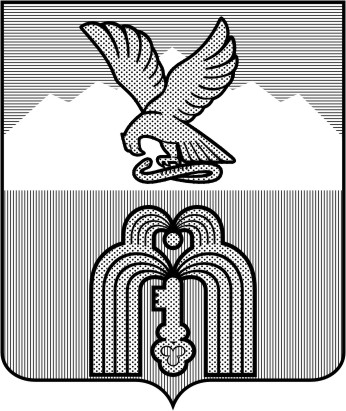 МУНИЦИПАЛЬНОЕ УЧРЕЖДЕНИЕ  «ФИНАНСОВОЕ УПРАВЛЕНИЕ  АДМИНИСТРАЦИИ города ПЯТИГОРСКА»Ставропольского краяПРИКАЗ «__» июня  2020 г.			               		                                 № __по основной деятельностиОб утверждении Требований к закупаемым МУ «Финансовое управление администрации г. Пятигорска» и подведомственными казенными учреждениями отдельным видам товаров, работ, услуг (в том числе предельных цен товаров, работ, услуг) на 2021 год и плановый период 2022 и 2023 годовВ соответствии с частью 5 статьи 19 Федерального закона от 05 апреля . № 44-ФЗ «О контрактной системе в сфере закупок товаров, работ и услуг для обеспечения государственных и муниципальных нужд», постановлением Правительства Российской Федерации от 02.09.2015 г. № 926 «Об утверждении Общих правил определения требований к закупаемым заказчиками отдельным видам товаров, работ, услуг (в том числе предельных цен товаров, работ, услуг)», постановлением администрации города Пятигорска от 29.06.2016 № 2307 «Об утверждении Правил определения требований к закупаемым Думой города Пятигорска, администрацией города Пятигорска и её структурными подразделениями, обладающими статусом юридического лица,  и подведомственными указанным органам казенными и бюджетными учреждениями отдельным видам товаров, работ, услуг (в том числе предельные цены товаров, работ, услуг)», постановлением администрации города Пятигорска от 27.08.2018 № 3302 «Об утверждении требований к порядку разработки и принятия муниципальных правовых актов о нормировании в сфере закупок для обеспечения муниципальных нужд города-курорта Пятигорска, содержанию указанных актов и обеспечению их исполнения», а также в целях повышения эффективности бюджетных расходов и организации процесса бюджетного планирования,- ПРИКАЗЫВАЮ:Утвердить Требования к закупаемым МУ «Финансовое управление администрации г. Пятигорска» и подведомственными казенными учреждениями отдельным видам товаров, работ, услуг (в том числе предельных цен товаров, работ, услуг) на 2021 год и плановый период 2022 и 2023 годов согласно приложению к настоящему приказу. Признать утратившими силу в части нормирования закупок на 2021 и 2022 годы:2.1. приказ МУ «Финансовое управление администрации г. Пятигорска» от 28.06.2019 г. № 67 «Об утверждении требований к закупаемым МУ «Финансовое управление администрации г. Пятигорска» отдельным видам товаров, работ, услуг (в том числе предельные цены товаров, работ, услуг)»;2.2. приказ МУ «Финансовое управление администрации г. Пятигорска» от 03.02.2020 г. № 11 «О внесении изменений в отдельные приказы МУ «Финансовое управление администрации г. Пятигорска». Разместить настоящий приказ на официальном сайте города-курорта Пятигорска и в единой информационной системе в сфере закупок в информационно-телекоммуникационной сети «Интернет».Настоящий приказ вступает в силу со дня его подписания.Контроль за выполнением настоящего приказа оставляю за собой.И.о.начальника МУ «Финансовое управление		администрации г. Пятигорска»        				        О.В.ТопаловаПриложение к приказу МУ «Финансовое управлениеадминистрации города Пятигорска»от «__» июня 2020 г. № __ПЕРЕЧЕНЬотдельных видов товаров, работ, услуг, их потребительские свойства (в том числе качество) и иные характеристики(в том числе предельные цены товаров, работ, услуг) к ним на 2021 год и плановый период 2022 и 2023 годов                     <*> Указывается в случае установления характеристик, отличающихся от значений, содержащихся в обязательном перечне отдельных видов товаров, работ, услуг, в отношении которых определяются требования к их потребительским свойствам (в том числе качеству) и иным характеристикам (в том числе предельные цены товаров, работ, услуг).№ п/пКод по ОКПДНаименование отдельного вида товаров, работ, услугЕдиница измеренияЕдиница измеренияЕдиница измеренияТребования к потребительским свойствам (в том числе качеству) и иным характеристикам, утвержденные администрацией города ПятигорскаТребования к потребительским свойствам (в том числе качеству) и иным характеристикам, утвержденные администрацией города ПятигорскаТребования к потребительским свойствам (в том числе качеству) и иным характеристикам, утвержденные администрацией города ПятигорскаТребования к потребительским свойствам (в том числе качеству) и иным характеристикам, утвержденные субъектом нормированияТребования к потребительским свойствам (в том числе качеству) и иным характеристикам, утвержденные субъектом нормированияТребования к потребительским свойствам (в том числе качеству) и иным характеристикам, утвержденные субъектом нормированияТребования к потребительским свойствам (в том числе качеству) и иным характеристикам, утвержденные субъектом нормированияТребования к потребительским свойствам (в том числе качеству) и иным характеристикам, утвержденные субъектом нормирования№ п/пКод по ОКПДНаименование отдельного вида товаров, работ, услугкод по ОКЕИкод по ОКЕИнаименованиеХарактерис-тикаХарактерис-тиказначение характеристикиХарактерис-тиказначение характеристикизначение характеристикиобоснование отклонения значения характеристики от утвержденной администрацией города Пятигорскафункциональное назначение <*>Отдельные виды товаров, работ, услуг, включенные в перечень отдельных видов товаров, работ, услуг, предусмотренный обязательным перечнемОтдельные виды товаров, работ, услуг, включенные в перечень отдельных видов товаров, работ, услуг, предусмотренный обязательным перечнемОтдельные виды товаров, работ, услуг, включенные в перечень отдельных видов товаров, работ, услуг, предусмотренный обязательным перечнемОтдельные виды товаров, работ, услуг, включенные в перечень отдельных видов товаров, работ, услуг, предусмотренный обязательным перечнемОтдельные виды товаров, работ, услуг, включенные в перечень отдельных видов товаров, работ, услуг, предусмотренный обязательным перечнемОтдельные виды товаров, работ, услуг, включенные в перечень отдельных видов товаров, работ, услуг, предусмотренный обязательным перечнемОтдельные виды товаров, работ, услуг, включенные в перечень отдельных видов товаров, работ, услуг, предусмотренный обязательным перечнемОтдельные виды товаров, работ, услуг, включенные в перечень отдельных видов товаров, работ, услуг, предусмотренный обязательным перечнемОтдельные виды товаров, работ, услуг, включенные в перечень отдельных видов товаров, работ, услуг, предусмотренный обязательным перечнемОтдельные виды товаров, работ, услуг, включенные в перечень отдельных видов товаров, работ, услуг, предусмотренный обязательным перечнемОтдельные виды товаров, работ, услуг, включенные в перечень отдельных видов товаров, работ, услуг, предусмотренный обязательным перечнемОтдельные виды товаров, работ, услуг, включенные в перечень отдельных видов товаров, работ, услуг, предусмотренный обязательным перечнемОтдельные виды товаров, работ, услуг, включенные в перечень отдельных видов товаров, работ, услуг, предусмотренный обязательным перечнемОтдельные виды товаров, работ, услуг, включенные в перечень отдельных видов товаров, работ, услуг, предусмотренный обязательным перечнем1.26.20.11Компьютеры портативные массой не более , такие как ноутбуки, планшетные компьютеры, карманные компьютеры, в том числе совмещающие функции мобильного телефонного аппарата, электронные записные книжки и аналогичная компьютерная техникаПояснение по требуемой продукции: ноутбуки039дюймдюймРазмер Размер -Размер Не менее 15,6Не менее 15,6--1.26.20.11Компьютеры портативные массой не более , такие как ноутбуки, планшетные компьютеры, карманные компьютеры, в том числе совмещающие функции мобильного телефонного аппарата, электронные записные книжки и аналогичная компьютерная техникаПояснение по требуемой продукции: ноутбуки- --тип экранатип экрана тип экранаВозможные значения - TFTIPS, TFTTN и др.Возможные значения - TFTIPS, TFTTN и др.--1.26.20.11Компьютеры портативные массой не более , такие как ноутбуки, планшетные компьютеры, карманные компьютеры, в том числе совмещающие функции мобильного телефонного аппарата, электронные записные книжки и аналогичная компьютерная техникаПояснение по требуемой продукции: ноутбуки166килограмм килограмм ВесВес-ВесНе более Не более --1.26.20.11Компьютеры портативные массой не более , такие как ноутбуки, планшетные компьютеры, карманные компьютеры, в том числе совмещающие функции мобильного телефонного аппарата, электронные записные книжки и аналогичная компьютерная техникаПояснение по требуемой продукции: ноутбуки---Тип процессораТип процессора-Тип процессораВозможные значения - Intel, AMDи др.Возможные значения - Intel, AMDи др.--1.26.20.11Компьютеры портативные массой не более , такие как ноутбуки, планшетные компьютеры, карманные компьютеры, в том числе совмещающие функции мобильного телефонного аппарата, электронные записные книжки и аналогичная компьютерная техникаПояснение по требуемой продукции: ноутбуки         2931ГгцГгцЧастота процессораЧастота процессора-Частота процессораНе ниже 2,1 Не ниже 2,1 --1.26.20.11Компьютеры портативные массой не более , такие как ноутбуки, планшетные компьютеры, карманные компьютеры, в том числе совмещающие функции мобильного телефонного аппарата, электронные записные книжки и аналогичная компьютерная техникаПояснение по требуемой продукции: ноутбуки         2553                                           Гбайт                                           Гбайт Размер оперативной памятиРазмер оперативной памяти-Размер оперативной памятиНе менее 4Не менее 4--1.26.20.11Компьютеры портативные массой не более , такие как ноутбуки, планшетные компьютеры, карманные компьютеры, в том числе совмещающие функции мобильного телефонного аппарата, электронные записные книжки и аналогичная компьютерная техникаПояснение по требуемой продукции: ноутбуки2553ГбайтГбайтОбъем накопителяОбъем накопителя-Объем накопителяНе менее 500 Не менее 500 --1.26.20.11Компьютеры портативные массой не более , такие как ноутбуки, планшетные компьютеры, карманные компьютеры, в том числе совмещающие функции мобильного телефонного аппарата, электронные записные книжки и аналогичная компьютерная техникаПояснение по требуемой продукции: ноутбуки---Тип жесткого дискаТип жесткого диска-Тип жесткого дискаВозможные значения –SSD и др.Возможные значения –SSD и др.--1.26.20.11Компьютеры портативные массой не более , такие как ноутбуки, планшетные компьютеры, карманные компьютеры, в том числе совмещающие функции мобильного телефонного аппарата, электронные записные книжки и аналогичная компьютерная техникаПояснение по требуемой продукции: ноутбуки---Оптический приводОптический привод-Оптический приводВозможные значения –DVDrw и др.Возможные значения –DVDrw и др.--1.26.20.11Компьютеры портативные массой не более , такие как ноутбуки, планшетные компьютеры, карманные компьютеры, в том числе совмещающие функции мобильного телефонного аппарата, электронные записные книжки и аналогичная компьютерная техникаПояснение по требуемой продукции: ноутбуки---Наличие модулей Wi-Fi, Bluetooth, поддержки , (UMTS), , Наличие модулей Wi-Fi, Bluetooth, поддержки , (UMTS), , -Наличие модулей Wi-Fi, Bluetooth, поддержки , (UMTS),  Наличие Наличие --1.26.20.11Компьютеры портативные массой не более , такие как ноутбуки, планшетные компьютеры, карманные компьютеры, в том числе совмещающие функции мобильного телефонного аппарата, электронные записные книжки и аналогичная компьютерная техникаПояснение по требуемой продукции: ноутбуки---Тип видеоадаптераТип видеоадаптера-Тип видеоадаптераВстроенный, дискретныйВстроенный, дискретный--1.26.20.11Компьютеры портативные массой не более , такие как ноутбуки, планшетные компьютеры, карманные компьютеры, в том числе совмещающие функции мобильного телефонного аппарата, электронные записные книжки и аналогичная компьютерная техникаПояснение по требуемой продукции: ноутбуки356час.час.Время работыВремя работы-Время работыНе менее 4 Не менее 4 --1.26.20.11Компьютеры портативные массой не более , такие как ноутбуки, планшетные компьютеры, карманные компьютеры, в том числе совмещающие функции мобильного телефонного аппарата, электронные записные книжки и аналогичная компьютерная техникаПояснение по требуемой продукции: ноутбуки---Операционная системаОперационная система-Операционная системаТребование не установленоТребование не установлено--1.26.20.11Компьютеры портативные массой не более , такие как ноутбуки, планшетные компьютеры, карманные компьютеры, в том числе совмещающие функции мобильного телефонного аппарата, электронные записные книжки и аналогичная компьютерная техникаПояснение по требуемой продукции: ноутбуки---Предустановленное программное обеспечениеПредустановленное программное обеспечение-Предустановленное программное обеспечениеТребование не установленоТребование не установлено--1.26.20.11Компьютеры портативные массой не более , такие как ноутбуки, планшетные компьютеры, карманные компьютеры, в том числе совмещающие функции мобильного телефонного аппарата, электронные записные книжки и аналогичная компьютерная техникаПояснение по требуемой продукции: ноутбуки383Руб.Руб.Предельная ценаПредельная цена-Предельная цена60000,0060000,00--226.20.13Машины вычислительные электронные цифровые, содержащие в одном корпусе центральный процессор и устройство ввода и вывода, объединенные или нет для автоматической обработки данныхПояснение по требуемой продукции: персональные компьютеры, рабочие станции---Тип (моноблок/системный блок и монитор)Тип (моноблок/системный блок и монитор)-Тип (моноблок/системный блок и монитор)Системный блок и мониторСистемный блок и монитор--226.20.13Машины вычислительные электронные цифровые, содержащие в одном корпусе центральный процессор и устройство ввода и вывода, объединенные или нет для автоматической обработки данныхПояснение по требуемой продукции: персональные компьютеры, рабочие станции039дюймдюймРазмер экрана/монитораРазмер экрана/монитора-Размер экрана/монитораНе менее Не менее --226.20.13Машины вычислительные электронные цифровые, содержащие в одном корпусе центральный процессор и устройство ввода и вывода, объединенные или нет для автоматической обработки данныхПояснение по требуемой продукции: персональные компьютеры, рабочие станции---Тип процессораТип процессора-Тип процессораВозможные значения – Intel, AMD и др.Возможные значения – Intel, AMD и др.--226.20.13Машины вычислительные электронные цифровые, содержащие в одном корпусе центральный процессор и устройство ввода и вывода, объединенные или нет для автоматической обработки данныхПояснение по требуемой продукции: персональные компьютеры, рабочие станции2931ГгцГгцЧастота процессораЧастота процессора-Частота процессораНе ниже 3,5 Не ниже 3,5 ------226.20.13Машины вычислительные электронные цифровые, содержащие в одном корпусе центральный процессор и устройство ввода и вывода, объединенные или нет для автоматической обработки данныхПояснение по требуемой продукции: персональные компьютеры, рабочие станции2553ГбайтГбайтРазмер оперативной памятиРазмер оперативной памяти-Размер оперативной памятиНе менее 8 Не менее 8 --226.20.13Машины вычислительные электронные цифровые, содержащие в одном корпусе центральный процессор и устройство ввода и вывода, объединенные или нет для автоматической обработки данныхПояснение по требуемой продукции: персональные компьютеры, рабочие станции2554ТбТбОбъем накопителяОбъем накопителя-Объем накопителяНе менее 1 для HDDНе менее 1 для HDD-------226.20.13Машины вычислительные электронные цифровые, содержащие в одном корпусе центральный процессор и устройство ввода и вывода, объединенные или нет для автоматической обработки данныхПояснение по требуемой продукции: персональные компьютеры, рабочие станции2553ГбайтГбайтОбъем накопителяОбъем накопителя-Объем накопителяНе менее 240 для SSDНе менее 240 для SSD-------226.20.13Машины вычислительные электронные цифровые, содержащие в одном корпусе центральный процессор и устройство ввода и вывода, объединенные или нет для автоматической обработки данныхПояснение по требуемой продукции: персональные компьютеры, рабочие станции---Тип жесткого дискаТип жесткого диска-Тип жесткого дискаВозможные значения – HDD, SSD и др.Возможные значения – HDD, SSD и др.-------226.20.13Машины вычислительные электронные цифровые, содержащие в одном корпусе центральный процессор и устройство ввода и вывода, объединенные или нет для автоматической обработки данныхПояснение по требуемой продукции: персональные компьютеры, рабочие станции---Оптический приводОптический привод-Оптический приводВозможные значения – DVDRW и др.Возможные значения – DVDRW и др.-------226.20.13Машины вычислительные электронные цифровые, содержащие в одном корпусе центральный процессор и устройство ввода и вывода, объединенные или нет для автоматической обработки данныхПояснение по требуемой продукции: персональные компьютеры, рабочие станции---Тип видеоадаптераТип видеоадаптера-Тип видеоадаптераВстроенный либо внешнийВстроенный либо внешний-------226.20.13Машины вычислительные электронные цифровые, содержащие в одном корпусе центральный процессор и устройство ввода и вывода, объединенные или нет для автоматической обработки данныхПояснение по требуемой продукции: персональные компьютеры, рабочие станции---Операционная системаОперационная система-Операционная системаТребование не установленоТребование не установлено--226.20.13Машины вычислительные электронные цифровые, содержащие в одном корпусе центральный процессор и устройство ввода и вывода, объединенные или нет для автоматической обработки данныхПояснение по требуемой продукции: персональные компьютеры, рабочие станции---Предустановленное программное обеспечениеПредустановленное программное обеспечение-Предустановленное программное обеспечениеТребование не установленоТребование не установлено--226.20.13Машины вычислительные электронные цифровые, содержащие в одном корпусе центральный процессор и устройство ввода и вывода, объединенные или нет для автоматической обработки данныхПояснение по требуемой продукции: персональные компьютеры, рабочие станции383Руб.Руб.Предельная ценаПредельная цена-Предельная цена85000,0085000,00--33Компьютеры и периферийное оборудование3.1.26.20.16Устройства ввода или вывода, содержащие или не содержащие в одном корпусе запоминающие устройстваПояснение по требуемой продукции: принтер---Метод печати (струйный/лазерный)Метод печати (струйный/лазерный)-Метод печати (струйный/лазерный)Лазерный монохромныйЛазерный монохромный--3.1.26.20.16Устройства ввода или вывода, содержащие или не содержащие в одном корпусе запоминающие устройстваПояснение по требуемой продукции: принтер---ЦветностьЦветность-ЦветностьЧерно-белыйЧерно-белый--3.1.26.20.16Устройства ввода или вывода, содержащие или не содержащие в одном корпусе запоминающие устройстваПояснение по требуемой продукции: принтер---Максимальный форматМаксимальный формат-Максимальный форматА 4А 4--3.1.26.20.16Устройства ввода или вывода, содержащие или не содержащие в одном корпусе запоминающие устройстваПояснение по требуемой продукции: принтер---Скорость печатиСкорость печати-Скорость печатиНе ниже 50 стр./минНе ниже 50 стр./мин--3.1.26.20.16Устройства ввода или вывода, содержащие или не содержащие в одном корпусе запоминающие устройстваПояснение по требуемой продукции: принтер---Наличие дополнительных модулей и интерфейсов (сетевой интерфейс, устройства чтения карт памяти)Наличие дополнительных модулей и интерфейсов (сетевой интерфейс, устройства чтения карт памяти)-Наличие дополнительных модулей и интерфейсов (сетевой интерфейс, устройства чтения карт памяти, модуль двусторонней печати)НаличиеНаличие--3.1.26.20.16Устройства ввода или вывода, содержащие или не содержащие в одном корпусе запоминающие устройстваПояснение по требуемой продукции: принтер383Руб.Руб.---Предельная цена120000,00120000,00--3.226.20.16Устройства ввода или вывода, содержащие или не содержащие в одном корпусе запоминающие устройстваПояснение по требуемой продукции: принтер (цветной)---Метод печати (струйный/лазерный)Метод печати (струйный/лазерный)-Метод печати (струйный/лазерный)ЛазерныйЛазерный--ПринтерПринтерПринтерПринтерПринтер3.226.20.16Устройства ввода или вывода, содержащие или не содержащие в одном корпусе запоминающие устройстваПояснение по требуемой продукции: принтер (цветной)---ЦветностьЦветность-ЦветностьЦвет картриджа- черный, голубой желтый, пурпурный.Цвет картриджа- черный, голубой желтый, пурпурный.--3.226.20.16Устройства ввода или вывода, содержащие или не содержащие в одном корпусе запоминающие устройстваПояснение по требуемой продукции: принтер (цветной)---Максимальный форматМаксимальный формат-Максимальный форматА4А4--3.226.20.16Устройства ввода или вывода, содержащие или не содержащие в одном корпусе запоминающие устройстваПояснение по требуемой продукции: принтер (цветной)---Скорость печатиСкорость печати-Скорость печатиНе ниже 35 стр/минНе ниже 35 стр/мин--3.226.20.16Устройства ввода или вывода, содержащие или не содержащие в одном корпусе запоминающие устройстваПояснение по требуемой продукции: принтер (цветной)---Наличие дополнительных модулей и интерфейсов (сетевой интерфейс, устройства чтения карт памяти)Наличие дополнительных модулей и интерфейсов (сетевой интерфейс, устройства чтения карт памяти)-Наличие дополнительных модулей и интерфейсов (сетевой интерфейс, устройства чтения карт памяти, модуль двусторонней печати)НаличиеНаличие--3.226.20.16Устройства ввода или вывода, содержащие или не содержащие в одном корпусе запоминающие устройстваПояснение по требуемой продукции: принтер (цветной)383Руб.Руб.---Предельная цена50000,0050000,00--3.326.20.18Устройства периферийные с двумя или более функциями: печать данных, копирование, сканирование, прием и передача факсимильных сообщенийПояснение по требуемой продукции: МФУ---Метод печати (струйный/лазерный)Метод печати (струйный/лазерный)-Метод печати (струйный/лазерный)ЛазерныйЛазерный--3.326.20.18Устройства периферийные с двумя или более функциями: печать данных, копирование, сканирование, прием и передача факсимильных сообщенийПояснение по требуемой продукции: МФУ---Разрешение сканированияРазрешение сканирования-Разрешение сканирования--3.326.20.18Устройства периферийные с двумя или более функциями: печать данных, копирование, сканирование, прием и передача факсимильных сообщенийПояснение по требуемой продукции: МФУ---ЦветностьЦветность-ЦветностьЧерно-белыйЧерно-белый--3.326.20.18Устройства периферийные с двумя или более функциями: печать данных, копирование, сканирование, прием и передача факсимильных сообщенийПояснение по требуемой продукции: МФУ---Максимальный форматМаксимальный формат-Максимальный форматА4А4--3.326.20.18Устройства периферийные с двумя или более функциями: печать данных, копирование, сканирование, прием и передача факсимильных сообщенийПояснение по требуемой продукции: МФУ---Скорость печатиСкорость печати-Скорость печатиНе менее 40 стр./минНе менее 40 стр./мин--3.326.20.18Устройства периферийные с двумя или более функциями: печать данных, копирование, сканирование, прием и передача факсимильных сообщенийПояснение по требуемой продукции: МФУ---Наличие дополнительных модулей и интерфейсов (сетевой интерфейс, устройства чтения карт памяти)Наличие дополнительных модулей и интерфейсов (сетевой интерфейс, устройства чтения карт памяти)-Наличие дополнительных модулей и интерфейсов (сетевой интерфейс, устройства чтения карт памяти, модуль двусторонней печати)НаличиеНаличие--3.326.20.18Устройства периферийные с двумя или более функциями: печать данных, копирование, сканирование, прием и передача факсимильных сообщенийПояснение по требуемой продукции: МФУ383Руб.Руб.---Предельная цена70000,0070000,00--3.426.20.18Устройства периферийные с двумя или более функциями: печать данных, копирование, сканированиеПояснение по требуемой продукции: МФУ формат А3---Метод печати (струйный/лазерный)Метод печати (струйный/лазерный)-Метод печати (струйный/лазерный)Лазерный монохромныйЛазерный монохромный--3.426.20.18Устройства периферийные с двумя или более функциями: печать данных, копирование, сканированиеПояснение по требуемой продукции: МФУ формат А3---Разрешение сканированияРазрешение сканирования-Разрешение сканированияТребование не установленоТребование не установлено--3.426.20.18Устройства периферийные с двумя или более функциями: печать данных, копирование, сканированиеПояснение по требуемой продукции: МФУ формат А3---ЦветностьЦветность-ЦветностьТребование не установленоТребование не установлено--3.426.20.18Устройства периферийные с двумя или более функциями: печать данных, копирование, сканированиеПояснение по требуемой продукции: МФУ формат А3---Максимальный форматМаксимальный формат-Максимальный форматА3А3--3.426.20.18Устройства периферийные с двумя или более функциями: печать данных, копирование, сканированиеПояснение по требуемой продукции: МФУ формат А3---Скорость печатиСкорость печати-Скорость печатиА3- не ниже 20 стр./мин,А4-не ниже 30 стр./минА3- не ниже 20 стр./мин,А4-не ниже 30 стр./мин--3.426.20.18Устройства периферийные с двумя или более функциями: печать данных, копирование, сканированиеПояснение по требуемой продукции: МФУ формат А3---Наличие дополнительных модулей и интерфейсов (сетевой интерфейс, устройства чтения карт памяти)Наличие дополнительных модулей и интерфейсов (сетевой интерфейс, устройства чтения карт памяти)-Наличие дополнительных модулей и интерфейсов (сетевой интерфейс, устройства чтения карт памяти, модуль двусторонней печати)Сетевой интерфейс, устройство чтения картСетевой интерфейс, устройство чтения карт--3.426.20.18Устройства периферийные с двумя или более функциями: печать данных, копирование, сканированиеПояснение по требуемой продукции: МФУ формат А3383Руб.Руб.---Предельная цена400000,00400000,00--426.30.11Аппаратура коммуникационная передающая с приемными устройствамиПояснение по требуемой продукции: телефоны мобильные---Тип устройства (телефон/смартфон)Тип устройства (телефон/смартфон)-Тип устройства (телефон/смартфон)Телефон/СмартфонТелефон/Смартфон--426.30.11Аппаратура коммуникационная передающая с приемными устройствамиПояснение по требуемой продукции: телефоны мобильные---Поддерживаемые стандартыПоддерживаемые стандарты-Поддерживаемые стандартыВозможные значения - GSM 900/1800/1900, UMTS,LTE, 3G, 4GLTE и др.Возможные значения - GSM 900/1800/1900, UMTS,LTE, 3G, 4GLTE и др.--426.30.11Аппаратура коммуникационная передающая с приемными устройствамиПояснение по требуемой продукции: телефоны мобильные---Операционная системаОперационная система-Операционная системаТребование не установленоТребование не установлено--426.30.11Аппаратура коммуникационная передающая с приемными устройствамиПояснение по требуемой продукции: телефоны мобильные356час.час.Время работыВремя работы-Время работыболее 8 в активном режиме разговораболее 8 в активном режиме разговора--426.30.11Аппаратура коммуникационная передающая с приемными устройствамиПояснение по требуемой продукции: телефоны мобильные---Метод управления (сенсорный/кнопочный)Метод управления (сенсорный/кнопочный)-Метод управления(сенсорный/кнопочный)Сенсорный/кнопочныйСенсорный/кнопочный--426.30.11Аппаратура коммуникационная передающая с приемными устройствамиПояснение по требуемой продукции: телефоны мобильные---Количество SIM картКоличество SIM карт-Количество SIM картНе более 2Не более 2--426.30.11Аппаратура коммуникационная передающая с приемными устройствамиПояснение по требуемой продукции: телефоны мобильные---Наличие модулей и интерфейсов (Wi-Fi, Bluetooth, USB, GPS)Наличие модулей и интерфейсов (Wi-Fi, Bluetooth, USB, GPS)-Наличие модулей и интерфейсов (Wi-Fi, Bluetooth, USB, GPS)Наличие Wi-Fi, Bluetooth, USB, GPSНаличие Wi-Fi, Bluetooth, USB, GPS--426.30.11Аппаратура коммуникационная передающая с приемными устройствамиПояснение по требуемой продукции: телефоны мобильные---Стоимость годового владения оборудованием (включая договоры технической поддержки, обслуживания, сервисные договоры) из расчета на одного абонента (одну единицу трафика) в течение всего срока службыСтоимость годового владения оборудованием (включая договоры технической поддержки, обслуживания, сервисные договоры) из расчета на одного абонента (одну единицу трафика) в течение всего срока службы-Стоимость годового владения оборудованием (включая договоры технической поддержки, обслуживания, сервисные договоры) из расчета на одного абонента (одну единицу трафика) в течение всего срока службыТребование не установленоТребование не установлено--426.30.11Аппаратура коммуникационная передающая с приемными устройствамиПояснение по требуемой продукции: телефоны мобильные383Руб.Руб.Предельная ценаПредельная цена-Предельная ценаДля руководителей:15000,00Для руководителей:15000,00--529.10.22Средства транспортные с двигателем с искровым зажиганием, с рабочим объемом цилиндров более 1500 см3, новые---Мощность двигателяМощность двигателяНе боле 200 лошадиных силМощность двигателяНе более 200 лошадиных силНе более 200 лошадиных сил--529.10.22Средства транспортные с двигателем с искровым зажиганием, с рабочим объемом цилиндров более 1500 см3, новые---КомплектацияКомплектацияТребование не установленоКомплектацияТребование не установленоТребование не установлено--529.10.22Средства транспортные с двигателем с искровым зажиганием, с рабочим объемом цилиндров более 1500 см3, новые---Предельная ценаПредельная цена2500000,00Предельная цена2500000,002500000,00--631.01.11.Мебель металлическая для офисовПояснение по требуемой продукции: кресла---Материал (металл), обивочные материалыМатериал (металл), обивочные материалыПредельное значение-кожа натуральная; возможные значения: искусственная кожа, искусственная замша (микрофибра), ткань, нетканые материалы - для следующих категорий должностей: муниципальные служащие занимающие должности, включенные в высшую и главную группы должностей Реестра должностей муниципальной службы города-курорта Пятигорска;предельное значение - искусственная кожа; возможные значения: искусственная замша (микрофибра), ткань, нетканые материалы- для следующих категорий должностей: работники занимающие прочие -должности Материал (металл), Металл, металлические сплавыМеталл, металлические сплавы--631.01.11.Мебель металлическая для офисовПояснение по требуемой продукции: кресла---Материал (металл), обивочные материалыМатериал (металл), обивочные материалыПредельное значение-кожа натуральная; возможные значения: искусственная кожа, искусственная замша (микрофибра), ткань, нетканые материалы - для следующих категорий должностей: муниципальные служащие занимающие должности, включенные в высшую и главную группы должностей Реестра должностей муниципальной службы города-курорта Пятигорска;предельное значение - искусственная кожа; возможные значения: искусственная замша (микрофибра), ткань, нетканые материалы- для следующих категорий должностей: работники занимающие прочие -должности Обивочные материалыДля руководителей:предельное значение – кожа натуральная; возможные значения - искусственная кожа, искусственная замша (микрофибра), ткань, нетканые материалыДля руководителей:предельное значение – кожа натуральная; возможные значения - искусственная кожа, искусственная замша (микрофибра), ткань, нетканые материалы--631.01.11.Мебель металлическая для офисовПояснение по требуемой продукции: кресла---Материал (металл), обивочные материалыМатериал (металл), обивочные материалыПредельное значение-кожа натуральная; возможные значения: искусственная кожа, искусственная замша (микрофибра), ткань, нетканые материалы - для следующих категорий должностей: муниципальные служащие занимающие должности, включенные в высшую и главную группы должностей Реестра должностей муниципальной службы города-курорта Пятигорска;предельное значение - искусственная кожа; возможные значения: искусственная замша (микрофибра), ткань, нетканые материалы- для следующих категорий должностей: работники занимающие прочие -должности Обивочные материалыДля работников, не являющихся руководителями:предельное значение - искусственная кожа;возможные значения - искусственная замша (микрофибра), ткань, нетканые материалы:Для работников, не являющихся руководителями:предельное значение - искусственная кожа;возможные значения - искусственная замша (микрофибра), ткань, нетканые материалы:--631.01.11.Мебель металлическая для офисовПояснение по требуемой продукции: кресла383Руб.Руб.Материал (металл), обивочные материалыМатериал (металл), обивочные материалыПредельное значение-кожа натуральная; возможные значения: искусственная кожа, искусственная замша (микрофибра), ткань, нетканые материалы - для следующих категорий должностей: муниципальные служащие занимающие должности, включенные в высшую и главную группы должностей Реестра должностей муниципальной службы города-курорта Пятигорска;предельное значение - искусственная кожа; возможные значения: искусственная замша (микрофибра), ткань, нетканые материалы- для следующих категорий должностей: работники занимающие прочие -должности Предельная ценаДля руководителей:15000,00Для руководителей:15000,00--631.01.11.Мебель металлическая для офисовПояснение по требуемой продукции: кресла383Руб.Руб.Материал (металл), обивочные материалыМатериал (металл), обивочные материалыПредельное значение-кожа натуральная; возможные значения: искусственная кожа, искусственная замша (микрофибра), ткань, нетканые материалы - для следующих категорий должностей: муниципальные служащие занимающие должности, включенные в высшую и главную группы должностей Реестра должностей муниципальной службы города-курорта Пятигорска;предельное значение - искусственная кожа; возможные значения: искусственная замша (микрофибра), ткань, нетканые материалы- для следующих категорий должностей: работники занимающие прочие -должности Предельная ценаДля работников, не являющихся руководителями:8000,00Для работников, не являющихся руководителями:8000,00731.01.12Мебель деревянная для офисовПояснение по требуемой продукции:стулья---Материал (вид древесины)Обивочные материалыМатериал (вид древесины)Обивочные материалыПредельное значение - массив древесины «ценных» пород (твердолиственных и тропических);возможные значения: древесина хвойных и мягколиственных пород - для следующих категорий должностей: муниципальные служащие занимающие должности, включенные в высшую и главную группы должностей Реестра должностей муниципальной службы города-курорта Пятигорска; возможное значение - древесина хвойных и мягколиственных пород - для следующих категорий должностей: работники занимающие прочие должностиПредельное значение - кожа натуральная; возможные значения: искусственная кожа; искусственная замша (микрофибра), ткань, нетканые материалы- - для следующих категорий должностей: муниципальные служащие занимающие должности, включенные в высшую и главную группы должностей Реестра должностей муниципальной службы города-курорта Пятигорска;предельное значение - искусственная кожа; возможные значения; искусственная замша (микрофибра), ткань, нетканые материалы- для следующих категорий должностей: работники занимающие прочие должностиМатериал (вид древесины)Для руководителей:предельное значение - массив древесины «ценных» пород (твердолиственных и тропических);возможные значения - древесина хвойных и мягколиственных породДля руководителей:предельное значение - массив древесины «ценных» пород (твердолиственных и тропических);возможные значения - древесина хвойных и мягколиственных пород--731.01.12Мебель деревянная для офисовПояснение по требуемой продукции:стулья---Материал (вид древесины)Обивочные материалыМатериал (вид древесины)Обивочные материалыПредельное значение - массив древесины «ценных» пород (твердолиственных и тропических);возможные значения: древесина хвойных и мягколиственных пород - для следующих категорий должностей: муниципальные служащие занимающие должности, включенные в высшую и главную группы должностей Реестра должностей муниципальной службы города-курорта Пятигорска; возможное значение - древесина хвойных и мягколиственных пород - для следующих категорий должностей: работники занимающие прочие должностиПредельное значение - кожа натуральная; возможные значения: искусственная кожа; искусственная замша (микрофибра), ткань, нетканые материалы- - для следующих категорий должностей: муниципальные служащие занимающие должности, включенные в высшую и главную группы должностей Реестра должностей муниципальной службы города-курорта Пятигорска;предельное значение - искусственная кожа; возможные значения; искусственная замша (микрофибра), ткань, нетканые материалы- для следующих категорий должностей: работники занимающие прочие должностиДля работников, не являющихся руководителями:возможные значения - древесина хвойных и мягколиственных породДля работников, не являющихся руководителями:возможные значения - древесина хвойных и мягколиственных пород--731.01.12Мебель деревянная для офисовПояснение по требуемой продукции:стулья---Материал (вид древесины)Обивочные материалыМатериал (вид древесины)Обивочные материалыПредельное значение - массив древесины «ценных» пород (твердолиственных и тропических);возможные значения: древесина хвойных и мягколиственных пород - для следующих категорий должностей: муниципальные служащие занимающие должности, включенные в высшую и главную группы должностей Реестра должностей муниципальной службы города-курорта Пятигорска; возможное значение - древесина хвойных и мягколиственных пород - для следующих категорий должностей: работники занимающие прочие должностиПредельное значение - кожа натуральная; возможные значения: искусственная кожа; искусственная замша (микрофибра), ткань, нетканые материалы- - для следующих категорий должностей: муниципальные служащие занимающие должности, включенные в высшую и главную группы должностей Реестра должностей муниципальной службы города-курорта Пятигорска;предельное значение - искусственная кожа; возможные значения; искусственная замша (микрофибра), ткань, нетканые материалы- для следующих категорий должностей: работники занимающие прочие должностиОбивочные материалыДля руководителей:предельное значение - кожа натуральная; возможные значения: искусственная кожа; искусственная замша (микрофибра), ткань, нетканые материалыДля руководителей:предельное значение - кожа натуральная; возможные значения: искусственная кожа; искусственная замша (микрофибра), ткань, нетканые материалы--731.01.12Мебель деревянная для офисовПояснение по требуемой продукции:стулья---Материал (вид древесины)Обивочные материалыМатериал (вид древесины)Обивочные материалыПредельное значение - массив древесины «ценных» пород (твердолиственных и тропических);возможные значения: древесина хвойных и мягколиственных пород - для следующих категорий должностей: муниципальные служащие занимающие должности, включенные в высшую и главную группы должностей Реестра должностей муниципальной службы города-курорта Пятигорска; возможное значение - древесина хвойных и мягколиственных пород - для следующих категорий должностей: работники занимающие прочие должностиПредельное значение - кожа натуральная; возможные значения: искусственная кожа; искусственная замша (микрофибра), ткань, нетканые материалы- - для следующих категорий должностей: муниципальные служащие занимающие должности, включенные в высшую и главную группы должностей Реестра должностей муниципальной службы города-курорта Пятигорска;предельное значение - искусственная кожа; возможные значения; искусственная замша (микрофибра), ткань, нетканые материалы- для следующих категорий должностей: работники занимающие прочие должностиОбивочные материалыДля работников, не являющихся руководителями:предельное значение - искусственная кожа;возможные значения - искусственная замша (микрофибра), ткань, нетканые материалыДля работников, не являющихся руководителями:предельное значение - искусственная кожа;возможные значения - искусственная замша (микрофибра), ткань, нетканые материалы--731.01.12Мебель деревянная для офисовПояснение по требуемой продукции:стулья383Руб.Руб.Материал (вид древесины)Обивочные материалыМатериал (вид древесины)Обивочные материалыПредельное значение - массив древесины «ценных» пород (твердолиственных и тропических);возможные значения: древесина хвойных и мягколиственных пород - для следующих категорий должностей: муниципальные служащие занимающие должности, включенные в высшую и главную группы должностей Реестра должностей муниципальной службы города-курорта Пятигорска; возможное значение - древесина хвойных и мягколиственных пород - для следующих категорий должностей: работники занимающие прочие должностиПредельное значение - кожа натуральная; возможные значения: искусственная кожа; искусственная замша (микрофибра), ткань, нетканые материалы- - для следующих категорий должностей: муниципальные служащие занимающие должности, включенные в высшую и главную группы должностей Реестра должностей муниципальной службы города-курорта Пятигорска;предельное значение - искусственная кожа; возможные значения; искусственная замша (микрофибра), ткань, нетканые материалы- для следующих категорий должностей: работники занимающие прочие должностиПредельная ценаДля руководителей:10000,00Для работников, не являющихся руководителями: 5000,00Для руководителей:10000,00Для работников, не являющихся руководителями: 5000,00--831.01.11Мебель металлическая для офисовПояснение по требуемой продукции: шкаф металлический несгораемый (сейф)---Материал Материал металлМатериалметаллметалл--831.01.11Мебель металлическая для офисовПояснение по требуемой продукции: шкаф металлический несгораемый (сейф)383Руб.Руб.Материал Материал металлПредельная ценаТребование не установленоТребование не установлено--931.01.12Мебель деревянная для офисовПояснение по требуемой продукции: столы письменные деревянные для офисов, административных помещений, шкафы для офисов деревянные---Материал (вид древесина)Материал (вид древесина)Предельное значение - массив древесины «ценных» пород (твердолиственных и тропических);возможные значения: древесина хвойных и мягколиственных пород - для следующих категорий должностей: муниципальные служащие занимающие должности, включенные в высшую и главную группы должностей Реестра должностей муниципальной службы города-курорта Пятигорска; возможные значения- древесина хвойных и мягколиственных пород - для следующих категорий должностей: работники занимающие прочие должностиМатериал (вид древесина)Для руководителей:предельное значение - массив древесины «ценных» пород (твердолиственных и тропических);возможные значения: древесина хвойных и мягколиственных пород- для следующих категорий должностей: муниципальные служащие занимающие должности, включенные в высшую и главную группы должностей Реестра должностей муниципальной службы города-курорта Пятигорска Для руководителей:предельное значение - массив древесины «ценных» пород (твердолиственных и тропических);возможные значения: древесина хвойных и мягколиственных пород- для следующих категорий должностей: муниципальные служащие занимающие должности, включенные в высшую и главную группы должностей Реестра должностей муниципальной службы города-курорта Пятигорска --931.01.12Мебель деревянная для офисовПояснение по требуемой продукции: столы письменные деревянные для офисов, административных помещений, шкафы для офисов деревянные---Материал (вид древесина)Материал (вид древесина)Предельное значение - массив древесины «ценных» пород (твердолиственных и тропических);возможные значения: древесина хвойных и мягколиственных пород - для следующих категорий должностей: муниципальные служащие занимающие должности, включенные в высшую и главную группы должностей Реестра должностей муниципальной службы города-курорта Пятигорска; возможные значения- древесина хвойных и мягколиственных пород - для следующих категорий должностей: работники занимающие прочие должностиМатериал (вид древесина)Для работников, не являющихся руководителями:возможные значения - древесина хвойных и мягколиственных пород Для работников, не являющихся руководителями:возможные значения - древесина хвойных и мягколиственных пород --931.01.12Мебель деревянная для офисовПояснение по требуемой продукции: столы письменные деревянные для офисов, административных помещений, шкафы для офисов деревянные383Руб.Руб.Материал (вид древесина)Материал (вид древесина)Предельная цена12000,0012000,00--Дополнительный перечень отдельных видов товаров, работ, услуг, определенный субъектом нормированияДополнительный перечень отдельных видов товаров, работ, услуг, определенный субъектом нормированияДополнительный перечень отдельных видов товаров, работ, услуг, определенный субъектом нормированияДополнительный перечень отдельных видов товаров, работ, услуг, определенный субъектом нормированияДополнительный перечень отдельных видов товаров, работ, услуг, определенный субъектом нормированияДополнительный перечень отдельных видов товаров, работ, услуг, определенный субъектом нормированияДополнительный перечень отдельных видов товаров, работ, услуг, определенный субъектом нормированияДополнительный перечень отдельных видов товаров, работ, услуг, определенный субъектом нормированияДополнительный перечень отдельных видов товаров, работ, услуг, определенный субъектом нормированияДополнительный перечень отдельных видов товаров, работ, услуг, определенный субъектом нормированияДополнительный перечень отдельных видов товаров, работ, услуг, определенный субъектом нормированияДополнительный перечень отдельных видов товаров, работ, услуг, определенный субъектом нормированияДополнительный перечень отдельных видов товаров, работ, услуг, определенный субъектом нормированияДополнительный перечень отдельных видов товаров, работ, услуг, определенный субъектом нормированияНе установлено администрацией города Пятигорска1.